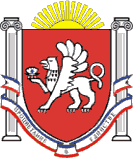 РЕСПУБЛИКА КРЫМНИЖНЕГОРСКИЙ РАЙОННОВОГРИГОРЬЕВСКИЙ СЕЛЬСКИЙ СОВЕТ30-я сессия 1- го созываРЕШЕНИЕ № 7От 17.05.2017 года                                                                        с. Новогригорьевка О внесении изменений  в Положение «О порядке проведения внешней проверки годовогоотчета об исполнении бюджета муниципального образования Новогригорьевского сельского поселения Нижнегорского района Республики Крым», утвержденногорешением № 1 24-й сессии Новогригорьевского сельскогосовета 29.11.2016 г. 	Руководствуясь Федеральным законом от 06.10.2003 № 131-ФЗ «Об общих принципах организации местного самоуправления в Российской Федерации», Законом Республики Крым от  21.08.2014 № 54-ЗРК «Об основах местного самоуправления в Республике Крым», Уставом муниципального образования Новогригорьевское сельское поселение  Нижнегорского района Республики Крым,      Новогригорьевский сельский совет  РЕШИЛ:Внести в Положение  «О порядке проведения  внешней проверки годового отчета об  исполнении бюджета муниципального образования  Новогригорьевское сельское поселение Нижнегорского района Республики Крым, утвержденное решением Новогригорьевского сельского совета № 1 от 29.11.2016 г.  следующие изменения:Пункт 4.3. Положения  изложить  в новой  редакции:«4.3. Главные администраторы бюджетных средств представляют годовую бюджетную отчетность не позднее 1 апреля текущего финансового года».2. Настоящее решение подлежит обнародованию на Доске объявлений Новогригорьевского сельского совета, расположенного по адресу                                      с. Новогригорьевка, ул. Мичурина,59 и опубликованию на сайте http://novogrigor-adm91.ru/                                                                                                                                 3. Настоящее решение вступает в силу со дня его официального обнародования.Председатель Новогригорьевского сельского поселения                                                                              А.М.Данилин 